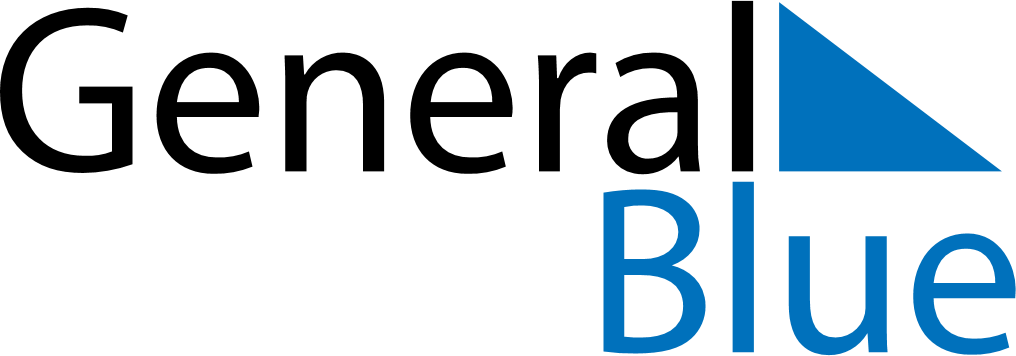 November 2024November 2024November 2024November 2024November 2024November 2024Piekary Slaskie, Silesia, PolandPiekary Slaskie, Silesia, PolandPiekary Slaskie, Silesia, PolandPiekary Slaskie, Silesia, PolandPiekary Slaskie, Silesia, PolandPiekary Slaskie, Silesia, PolandSunday Monday Tuesday Wednesday Thursday Friday Saturday 1 2 Sunrise: 6:35 AM Sunset: 4:20 PM Daylight: 9 hours and 45 minutes. Sunrise: 6:36 AM Sunset: 4:18 PM Daylight: 9 hours and 42 minutes. 3 4 5 6 7 8 9 Sunrise: 6:38 AM Sunset: 4:17 PM Daylight: 9 hours and 38 minutes. Sunrise: 6:40 AM Sunset: 4:15 PM Daylight: 9 hours and 35 minutes. Sunrise: 6:41 AM Sunset: 4:13 PM Daylight: 9 hours and 32 minutes. Sunrise: 6:43 AM Sunset: 4:12 PM Daylight: 9 hours and 28 minutes. Sunrise: 6:45 AM Sunset: 4:10 PM Daylight: 9 hours and 25 minutes. Sunrise: 6:46 AM Sunset: 4:09 PM Daylight: 9 hours and 22 minutes. Sunrise: 6:48 AM Sunset: 4:07 PM Daylight: 9 hours and 19 minutes. 10 11 12 13 14 15 16 Sunrise: 6:50 AM Sunset: 4:06 PM Daylight: 9 hours and 15 minutes. Sunrise: 6:51 AM Sunset: 4:04 PM Daylight: 9 hours and 12 minutes. Sunrise: 6:53 AM Sunset: 4:03 PM Daylight: 9 hours and 9 minutes. Sunrise: 6:55 AM Sunset: 4:01 PM Daylight: 9 hours and 6 minutes. Sunrise: 6:56 AM Sunset: 4:00 PM Daylight: 9 hours and 3 minutes. Sunrise: 6:58 AM Sunset: 3:59 PM Daylight: 9 hours and 0 minutes. Sunrise: 7:00 AM Sunset: 3:57 PM Daylight: 8 hours and 57 minutes. 17 18 19 20 21 22 23 Sunrise: 7:01 AM Sunset: 3:56 PM Daylight: 8 hours and 54 minutes. Sunrise: 7:03 AM Sunset: 3:55 PM Daylight: 8 hours and 52 minutes. Sunrise: 7:04 AM Sunset: 3:54 PM Daylight: 8 hours and 49 minutes. Sunrise: 7:06 AM Sunset: 3:53 PM Daylight: 8 hours and 46 minutes. Sunrise: 7:08 AM Sunset: 3:52 PM Daylight: 8 hours and 43 minutes. Sunrise: 7:09 AM Sunset: 3:51 PM Daylight: 8 hours and 41 minutes. Sunrise: 7:11 AM Sunset: 3:50 PM Daylight: 8 hours and 38 minutes. 24 25 26 27 28 29 30 Sunrise: 7:12 AM Sunset: 3:49 PM Daylight: 8 hours and 36 minutes. Sunrise: 7:14 AM Sunset: 3:48 PM Daylight: 8 hours and 34 minutes. Sunrise: 7:15 AM Sunset: 3:47 PM Daylight: 8 hours and 31 minutes. Sunrise: 7:17 AM Sunset: 3:46 PM Daylight: 8 hours and 29 minutes. Sunrise: 7:18 AM Sunset: 3:45 PM Daylight: 8 hours and 27 minutes. Sunrise: 7:20 AM Sunset: 3:45 PM Daylight: 8 hours and 25 minutes. Sunrise: 7:21 AM Sunset: 3:44 PM Daylight: 8 hours and 23 minutes. 